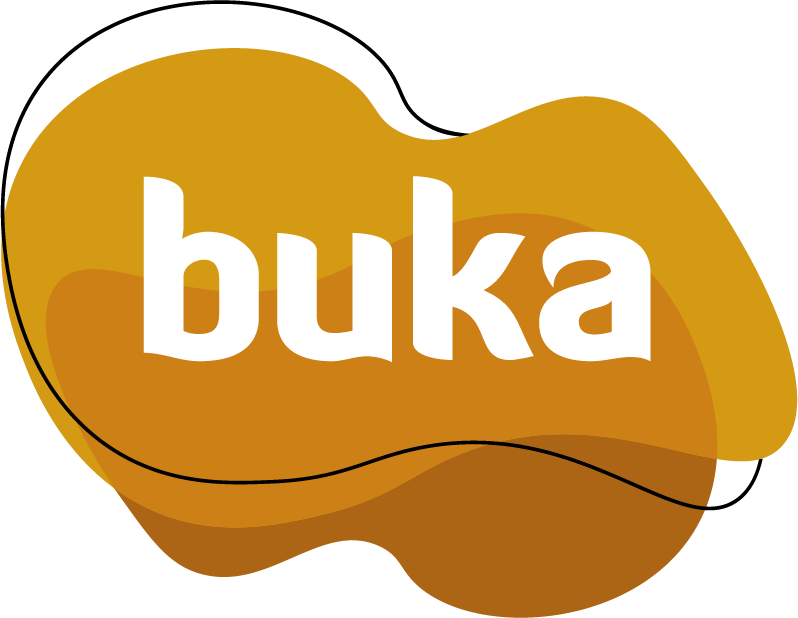 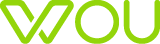 Monday 16.10Tuesday 17.10Wednesday 18.10Thursday 19.10Friday 20.10Pre-conference meeting at WOU: planning, preparations, checking the venueConference Day 1Opening remarks: Chancellor of WOU, Professor Lily ChenPanel discussion:Professor Lily Chen (WOU), Professor Gaudencio Petalcorin (MSU-IIT), Professor Mark Brown (DCU)Host: Dr Hanna Teräs (Project Lead, TAMK)1st session: Inclusive, open and distance learning2nd session: Learning design to improve access and equity3rd session: Digital access and student support in open, distance and blended learningConference Day 21st session: Teacher professional development in open, distance and blended learning2nd session: Capacity building for institutions to improve inclusivity in HEI3rd session: Local lessons learnedProject meeting/final management meetingBuka conference reflection, feedback and lessons learnedQuality assurance: results of the final evaluation report of external evaluationFinal reporting guidelines and processesFinancial reportingProject meeting and workshop: next steps, exploitation and dissemination, sustainability after project lifetime, future collaboration and network building. 